خدمات مستثنی شده و سایر خدمات تحت پوشش:حقوق شما برای ادامه پوشش:  اگر بخواهید بعد از پایان پوشش خود به آن ادامه دهید، سازمان هایی برای کمک وجود دارند. مشخصات تماس این سازمان ها به شرح زیر می باشد:
[insert State, HHS, DOL, and/or other applicable agency contact information] سایر گزینه های پوشش هم ممکن است برای شما وجود داشته باشد، مانند خرید پوشش بیمه شخصی از طریق Marketplace بیمه بهداشتی و درمانی. جهت کسب اطلاعات بیشتر درباره Marketplace به www.HealthCare.gov مراجعه کرده یا با 1-800-318-2596 تماس بگیرید. حقوق شما برای شکایت و تجدیدنظر:  اگر برعلیه برنامه خود بخاطر رد شدن یک مطالبه شکایت داشته باشید، سازمان هایی برای کمک وجود دارند. به این اعلام نارضایتی شکایت یا درخواست تجدیدنظر گفته می شود. جهت کسب اطلاعات بیشتر درباره حقوق خود، به شرح مزایا که همراه آن مطالبه پزشکی دریافت می کنید رجوع نمایید. مدارک برنامه شما هم حاوی اطلاعات کامل جهت ارسال یک درخواست مطالبه، تجدیدنظر، یا یک شکایت به هر دلیل به برنامه شما می باشد. چنانچه درباره حقوق خود یا این اطلاعیه نیاز به اطلاعات داشته باشید، با اینجا تماس بگیرید: [insert applicable contact information from instructions].آیا این برنامه حداقل پوشش ضروری ارائه می کند؟  [بلی/خیر]اگر فاقد حداقل پوشش ضروری برای یک ماه هستید، باید هروقت اظهارنامه مالیاتی خود را تسلیم می کنید آنرا پرداخت کنید مگر آنکه واجد شرایط معافیت از الزام داشتن پوشش بیمه بهداشتی و درمانی برای آن ماه باشید.آیا این برنامه با شرایط استاندارد حداقل ارزش همخوانی دارد؟  [بلی/خیر]اگر برنامه شما با استاندارد حداقل ارزش همخوانی نداشته باشد، شاید واجد شرایط یک اعتبار مالیاتی حق بیمه باشید تا برای پرداخت هزینه یک برنامه از طریق Marketplace به شما کمک کند.خدمات دسترسی زبان:[Spanish (Español): Para obtener asistencia en Español, llame al [insert telephone number].][Tagalog (Tagalog): Kung kailangan ninyo ang tulong sa Tagalog tumawag sa [insert telephone number].][Chinese (中文): 如果需要中文的帮助，请拨打这个号码 [insert telephone number].][Navajo (Dine): Dinek’ehgo shika at’ohwol ninisingo, kwiijigo holne’ [insert telephone number].]––––––––––––––––––––––برای مشاهده مثال هایی از نحوه پوشش هزینه های یک وضعیت پزشکی توسط این برنامه، بخش بعد را ملاحظه کنید.–––––––––––––––––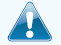  مبلغ کلی کسورات برنامه 	$ متخصص [سهم هزینه]	$ بیمارستان (مرکز) [سهم هزینه]	% سایر [سهم هزینه]	%این رویداد نمونه شامل خدماتی مانند اینهاست: ویزیت در مطب متخصصان (مراقبت های پیش از زایمان)خدمات تخصصی زایمان/نوزادانخدمات مرکز زایمان/نوزادانآزمایش تشخیص طبی (سونوگرافی و آزمایش خون)ویزیت متخصص (بیهوشی)در این مثال، مبلغی که Peg باید بپردازد عبارتست از: مبلغ کلی کسورات برنامه 	$ متخصص [سهم هزینه]	$ بیمارستان (مرکز) [سهم هزینه]	% سایر [سهم هزینه]	%این رویداد نمونه شامل خدماتی مانند اینهاست: ویزیت ها در مطب پزشک مراقبت های اصلی 
(شامل آموزش درباره بیماری)آزمایش تشخیص طبی (آزمایش خون)داروهای نسخه دار وسایل پزشکی بادوام (دستگاه سنجش قند خون) در این مثال، مبلغی که Joe باید بپردازد عبارتست از: مبلغ کلی کسورات برنامه 	$ متخصص [سهم هزینه]	$ بیمارستان (مرکز) [سهم هزینه]	% سایر [سهم هزینه]	%این رویداد نمونه شامل خدماتی مانند اینهاست: مراقبت های بخش اورژانس (شامل لوازم پزشکی)آزمایش تشخیص طبی (عکس رادیولوژی)وسیله پزشکی بادوام (چوب زیر بغل)خدمات توانبخشی (فیزیوتراپی)در این مثال، مبلغی که Mia باید بپردازد عبارتست از:این مدرک خلاصه مزایا و پوشش (SBC - Summary of Benefits and Coverage) به شما در انتخاب یک برنامه مراقبت های بهداشتی و درمانی کمک خواهد کرد. 
SBC به شما نشان خواهد داد که شما و برنامه چگونه هزینه خدمات مراقبت های بهداشتی درمانی را بین هم تقسیم می کنید. تذکر: اطلاعات مربوط به مخارج این برنامه (که حق بیمه نام دارد) جداگانه ارائه خواهد شد.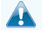 این صرفاً یک خلاصه است. جهت کسب اطلاعات بیشتر درباره پوشش های خود یا دریافت یک نسخه از متن کامل شرایط پوشش، [insert contact information].  برای آگاهی از معانی کلی عبارت های رایج مانند مبلغ مجاز، صدور صورتحساب بر اساس تراز، کارمزد متغیر، فرانشیز، کسورات، ارائه کننده یا سایر لغت های زیرخط دار به لغت نامه رجوع کنید.  لغت نامه در www.[insert].com 
قابل مشاهده است، یا اینکه می توانید با 1-800-[insert] تماس گرفته و یک نسخه از آنرا درخواست کنید. [اختیاری: سؤالات: با شماره 1-800-[insert]  تماس گرفته یا از www.[insert].com
بازدید نمایید تا اطلاعات بیشتر کسب کنید، شامل یک نسخه از [plan’s summary plan description / policy documents] خود]سؤالات مهمپاسخ هااهمیت این موضوع چیست:کسورات کلی چیست؟$[:YES] بطور کلی شما باید تمام هزینه های ارائه کنندگان را تا سقف مبلغ کسورات بپردازید تا سپس این برنامه شروع به پرداخت نماید. [If SBC portrays family coverage, add 1 or 2:] [1. Family coverage with embedded deductible:] 
اگر سایر اعضای خانواده شما دربرنامه هستند، تک تک اعضای خانواده باید به سقف کسورات فردی خود برسند تا اینکه کل مبلغ کسورات پرداخت شده توسط تمام اعضای خانواده به مبلغ کلی کسورات خانواده برسد. 
[2. Family coverage with non-embedded deductible:] اگر دیگر اعضای خانواده در بیمه نامه شما هستند، باید به مبلغ کلی کسورات خانواده برسید تا بعد از آن برنامه شروع به پرداخت نماید.[NO:] برای آگاهی از مخارج خود برای خدماتی که این برنامه پوشش می دهد به جدول رویدادهای پزشکی عادی در زیر رجوع کنید.آیا هیچکدام از خدمات قبل از رسیدن به حد کسورات پوشش داده می شوند؟$[ESY:] این برنامه برخی از اقلام و خدمات را حتی اگر به حد مبلغ کسورات خود نرسیده باشید پوشش می دهد. اما احتمالاً یک فرانشیز یا کارمزد متغیر در نظر گرفته خواهد شد. [For non-grandfathered plans insert:] "بعنوان مثال، این برنامه هزینه برخی خدمات پیشگیرانه را بدون سهم هزینه و قبل از اینکه به حد کسورات برسید پوشش می دهد. فهرست موارد خدمات پیشگیرانه تحت پوشش را در https://www.healthcare.gov/coverage/preventive-care-benefits/ ملاحظه کنید.[ON:] شما باید به حد کسورات خود برسید تا برنامه بعد از آن هزینه خدمات را پرداخت نماید.آیا کسورات دیگری برای خدمات خاص وجود دارد؟[YES:] قبل از آنکه این برنامه پرداخت هزینه این خدمات را آغاز کند، باید کل هزینه این خدمات را تا سقف مبلغ کسورات بپردازید.[NO:] برای برخی خدمات لازم نیست به حد کسورات برسید.حد نقدی برای این برنامه چقدر است؟$[ESY:] حد نقدی به بیشترین مبلغی گفته می شود که در یک سال برای خدمات تحت پوشش پرداخت می کنید. 
[If SBC portrays family coverage, add 1 or 2:] [1. Family coverage with embedded MOOP:] اگر سایر اعضای خانواده شما در برنامه باشند، آنها باید به حدهای نقدی شخصی خود برسند تا بعد کل خانواده بتواند حد نقدی خود را محقق کند. [2. Family coverage with non-embedded MOOP:]  اگر سایر اعضای خانواده شما در این برنامه باشند، باید به حد نقدی کل خانواده رسیده باشید.[ON:] این برنامه فاقد حد نقدی برای مخارج شماست.چه چیزی مشمول حد نقدی نمی شود؟[YES:] این مخارج حتی در صورت پرداخت جزو سقف حد نقدی منظور نمی شوند.[NO:] این برنامه فاقد حد نقدی برای مخارج شماست.در صورت استفاده از ارائه کنندگان عضو شبکه هزینه کمتری خواهید پرداخت؟[YES:] [If simple network:] این برنامه از یک شبکه ارائه کنندگان استفاده می کند. در صورتی هزینه کمتر پرداخت می کنید که از یک ارائه کننده عضو شبکه برنامه استفاده کنید. زمانی بیشترین هزینه را خواهید داشت که از ارائه کنندگان خارج از شبکه استفاده کنید، و ممکن است از ارائه کننده بابت اختلاف مبلغ مطالبه شده ارائه کننده و آنچه که برنامه پرداخت می کند یک صورتحساب دریافت کنید (صدور صورتحساب بر اساس تراز). لطفاً توجه داشته باشید، ارائه کنندگان عضو شبکه ممکن است برای برخی خدمات (مانند کارهای آزمایشگاهی) از ارائه کنندگان خارج از شبکه استفاده کنند. قبل از دریافت خدمات با ارائه کننده خود چک کنید.[If tiered network:] زمانی کمترین پرداخت را خواهید داشت که از یک ارائه کننده در [insert tier name] استفاده کنید. زمانی بیشترین پرداخت را خواهید داشت که از یک ارائه کننده در[insert tier name] استفاده کنید. زمانی بیشترین هزینه را خواهید داشت که از ارائه کنندگان خارج از شبکه استفاده کنید، و ممکن است از ارائه کننده بابت اختلاف مبلغ مطالبه شده ارائه کننده و آنچه که برنامه پرداخت می کند یک صورتحساب دریافت کنید (صدور صورتحساب بر اساس تراز). لطفاً توجه داشته باشید، ارائه کنندگان عضو شبکه ممکن است برای برخی خدمات (مانند کارهای آزمایشگاهی) از ارائه کنندگان خارج از شبکه استفاده کنند. قبل از دریافت خدمات با ارائه کننده خود چک کنید.[NO:] این برنامه از یک شبکه ارائه کنندگان استفاده نمی کند. شما می توانید خدمات تحت پوشش را از هر ارائه کننده ای دریافت کنید.آیا برای مراجعه به یک متخصص، به ارجاع نیاز دارم؟[YES:] این برنامه تمام یا بخشی از هزینه مراجعه به متخصص برای خدمات تحت پوشش را پرداخت می کند اما فقط بشرطی که ارجاع را قبل از مراجعه به متخصص گرفته باشید.[NO:] شما می توانید متخصص مورد نظر خود را بدون نیاز به گرفتن ارجاع ببینید.تمام مخارج فرانشیز و کارمزد متغیر نشان داده شده در این جدول بعد از رسیدن به حد مبلغ کسورات است، در صورتی که کسورات اعمال گردد. [include only if plan has deductibleرویداد پزشکی عادیخدماتی که ممکن است نیاز داشته باشیدآنچه که شما پرداخت می کنیدآنچه که شما پرداخت می کنیدمحدودیت ها، استثناها و سایر اطلاعات مهمرویداد پزشکی عادیخدماتی که ممکن است نیاز داشته باشیدارائه کننده [عضو شبکه] 
(کمترین مبلغ
 را پرداخت می کنید)ارائه کننده [خارج از شبکه] 
(بیشترین مبلغ
 را پرداخت می کنید)محدودیت ها، استثناها و سایر اطلاعات مهمدر صورت مراجعه به مطب یا کلینیک ارائه دهنده مراقبت های بهداشتیویزیت مراقبت های اولیه به منظور درمان یک جراحت یا بیماریدر صورت مراجعه به مطب یا کلینیک ارائه دهنده مراقبت های بهداشتیویزیت متخصصدر صورت مراجعه به مطب یا کلینیک ارائه دهنده مراقبت های بهداشتیمراقبت های پیشگیرانه
/غربالگری/واکسیناسیوناگر آزمایشی داشته باشیدآزمایش تشخیص طبی 
(عکس رادیولوژی، آزمایش خون)اگر آزمایشی داشته باشیدتصویربرداری 
(اسکن های PET/CT، MRI) اگر برای درمان بیماری خود به دارو نیاز داشته باشیداطلاعات بیشتر درباره پوشش داروهای نسخه ای در www.[insert].com موجود استداروهای ژنریکاگر برای درمان بیماری خود به دارو نیاز داشته باشیداطلاعات بیشتر درباره پوشش داروهای نسخه ای در www.[insert].com موجود استداروی مارک دار ترجیحیاگر برای درمان بیماری خود به دارو نیاز داشته باشیداطلاعات بیشتر درباره پوشش داروهای نسخه ای در www.[insert].com موجود استداروی مارک دار غیرترجیحیاگر برای درمان بیماری خود به دارو نیاز داشته باشیداطلاعات بیشتر درباره پوشش داروهای نسخه ای در www.[insert].com موجود استداروهای تخصصی اگر جراحی سرپایی داشته باشیدهزینه مرکز (مثلاً، مرکز جراحی سرپایی)اگر جراحی سرپایی داشته باشیدهزینه های پزشک/جراحاگر نیاز به خدمات پزشکی فوری داشته باشیدمراقبت های بخش اورژانساگر نیاز به خدمات پزشکی فوری داشته باشیدانتقال اورژانسیاگر نیاز به خدمات پزشکی فوری داشته باشیدمراقبت فوری اگر در بیمارستان بستری شویدهزینه مرکز (مثلاً، اتاق بیمارستان)اگر در بیمارستان بستری شویدهزینه های پزشک/جراحاگربه خدمات بهداشت روانی، بهداشت رفتاری یا سوء مصرف مواد نیاز داشته باشیدخدمات بیماران سرپاییاگربه خدمات بهداشت روانی، بهداشت رفتاری یا سوء مصرف مواد نیاز داشته باشیدخدمات بیماران بستریاگر باردار هستیدويزيت ها در مطباگر باردار هستیدخدمات تخصصی زایمان/نوزاداناگر باردار هستیدخدمات مراکز زایمان/نوزاداناگر برای بهبود نیاز به کمک دارید یا نیازهای بهداشتی خاصی داریدمراقبت های بهداشتی خانگیاگر برای بهبود نیاز به کمک دارید یا نیازهای بهداشتی خاصی داریدخدمات توانبخشیاگر برای بهبود نیاز به کمک دارید یا نیازهای بهداشتی خاصی داریدخدمات تجهیزاگر برای بهبود نیاز به کمک دارید یا نیازهای بهداشتی خاصی داریدمراقبت پرستاری تخصصیاگر برای بهبود نیاز به کمک دارید یا نیازهای بهداشتی خاصی داریدوسیله پزشکی بادواماگر برای بهبود نیاز به کمک دارید یا نیازهای بهداشتی خاصی داریدخدمات مراقبت از بیماران لاعلاجاگر فرزند شما به مراقبت های دندانپزشکی یا چشم پزشکی نیاز داشته باشدمعاینه چشم کودکاناگر فرزند شما به مراقبت های دندانپزشکی یا چشم پزشکی نیاز داشته باشدعینک کودکاناگر فرزند شما به مراقبت های دندانپزشکی یا چشم پزشکی نیاز داشته باشدچکاپ دندانپزشکی کودکانخدمات برنامه برنامه شما معمولاً این موارد را پوشش نمی دهد (برای کسب اطلاعات بیشتر و فهرست سایر خدمات مستثنی شده به بیمه نامه یا مدرک برنامه خود رجوع کنید.)خدمات برنامه برنامه شما معمولاً این موارد را پوشش نمی دهد (برای کسب اطلاعات بیشتر و فهرست سایر خدمات مستثنی شده به بیمه نامه یا مدرک برنامه خود رجوع کنید.)خدمات برنامه برنامه شما معمولاً این موارد را پوشش نمی دهد (برای کسب اطلاعات بیشتر و فهرست سایر خدمات مستثنی شده به بیمه نامه یا مدرک برنامه خود رجوع کنید.)مراقبت کایروپراکتیکجراحی زیباییمراقبت های دندانپزشکی (بزرگسالان)سمعکدرمان ناباروریمراقبت هاى بلندمدتمراقبت های غیراضطراری وقتی خارج از آمریکا هستیدپرستار خصوصیمراقبت های عادی چشم (بزرگسالان)مراقبت های عادی پاسایر خدمات تحت پوشش (ممکن است محدودیت هایی برای این خدمات وجود داشته باشد. این یک فهرست کامل نیست. لطفاً به مدرک برنامه خود رجوع کنید.)سایر خدمات تحت پوشش (ممکن است محدودیت هایی برای این خدمات وجود داشته باشد. این یک فهرست کامل نیست. لطفاً به مدرک برنامه خود رجوع کنید.)سایر خدمات تحت پوشش (ممکن است محدودیت هایی برای این خدمات وجود داشته باشد. این یک فهرست کامل نیست. لطفاً به مدرک برنامه خود رجوع کنید.)طب سوزنیجراحی باریاتریکبرنامه های کاهش وزنکل هزینه این مثال$سهم هزینهسهم هزینهکسورات$فرانشیزها$کارمزدهای متغیر$آنچه تحت پوشش نیستآنچه تحت پوشش نیستمحدودیت ها یا استثناها$کل مبلغی که Peg باید بپردازد$کل هزینه این مثال$سهم هزینهسهم هزینهکسورات$فرانشیزها$کارمزدهای متغیر$آنچه تحت پوشش نیستآنچه تحت پوشش نیستمحدودیت ها یا استثناها$کل مبلغی که Joe باید بپردازد$کل هزینه این مثال$سهم هزینهسهم هزینهکسورات$فرانشیزها$کارمزدهای متغیر$آنچه تحت پوشش نیستآنچه تحت پوشش نیستمحدودیت ها یا استثناها$کل مبلغی که Mia باید بپردازد$